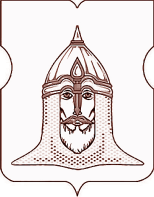 СОВЕТ ДЕПУТАТОВМУНИЦИПАЛЬНОГО ОКРУГА ГОЛОВИНСКИЙРЕШЕНИЕ27 октября 2022 года № 59О проведении внешней проверки годового отчета об исполнении местного бюджета за 2022 год	В соответствии со статьей 264.4. Бюджетного кодекса Российской Федерации, пунктом 2 части 1 статьи 9 Устава муниципального округа Головинский, с пунктом 15.2 Положения о бюджетном процессе в муниципальном округе Головинский, утвержденного решением Совета депутатов муниципального округа Головинский от 30 октября 2018 года № 108, пунктом 2.3 Соглашения от 21 октября 2015 года № 296/01-14 «О передаче Контрольно-счетной палате Москвы полномочий по осуществлению внешнего муниципального финансового контроля в муниципальном округе Головинский в городе Москве»Советом депутатов принято решение:Обратиться в Контрольно-счетную палату Москвы (далее – КСП Москвы) о проведении внешней проверки годового отчета об исполнении бюджета муниципального округа Головинский за 2022 год.Направить в КСП Москвы письменное обращение главы муниципального округа Головинский о проведении внешней проверки годового отчета об исполнении бюджета муниципального округа Головинский за 2022 год и настоящее решение в срок до 01 декабря 2022 года.Администрации муниципального округа Головинский разместить настоящее решение на официальном сайте органов местного самоуправления муниципального округа Головинский www.наше-головино.рф. Настоящее решение вступает в силу со дня его принятия.Контроль исполнения настоящего решения возложить на главу муниципального округа Головинский Борисову Е.Г. Глава муниципального округа Головинский 		               Е.Г. Борисова 